Что объединяет все эти фотографии?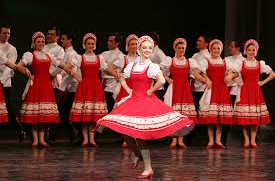 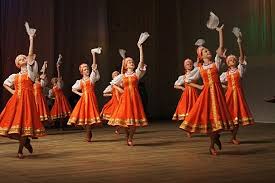 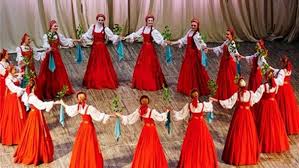 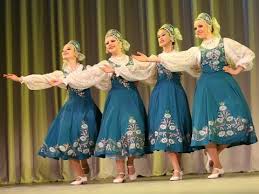 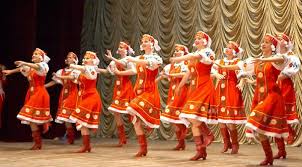 Ответ прислать мне в письменном виде, подписав фамилию. 